SLOVENŠČINA – PONEDELJEK, 20. 4. 2020 – VABILO (2 URI)NAVODILA ZA DELO:1) Danes boste spoznali besedilno vrsto – VABILO. Najprej si oglejte zapis, natančno preberite spodnja navodila._________________________________________________________________VABILO je besedilo, s katerim sporočevalec vabi naslovnika, naj se udeleži prireditve.Vsebovati mora naslednje podatke:– na katero prireditev vabi,– kdaj bo potekala,– kje bo potekala,– kdo vabi,– koga vabi.VRSTE VABILAJAVNO je namenjeno vsem ljudem. Objavljeno je  v časopisu, na radiu, televiziji, na spletu.ZASEBNO namenjeno posamezniku ali manjši skupini ljudi. Ustno ali pisno, sporočilo preko telefona, e-pošte, lahko vsebuje slike.VABILO JE LAHKO:NEURADNO. Gre za vabilo izraženo med osebami, ki so v enakovrednem odnosu: sošolci, družinski člani, prijatelji. Vabimo jih lahko na rojstni dan, piknik, zasebni koncert …ALI URADNO. Gre za vabilo izraženo med osebami, ki so v neenakovrednem odnosu: krajani, državljani, sodelavci. Vabimo jih na prireditve, proslave, razstave, sestanke …NEURADNO VABILO - PRIMERURADNO VABILO - PRIMER                                                                                                           	Ljubljana, 7. 4. 2020VABILOSpoštovana gospa Mateja Kovač, vljudno vas vabimo, da se v petek, 25. 4.  2020, ob 18.00 zglasite na sedežu podjetja Petrol d. d. na Dunajski cesti 50, v Ljubljani, da prevzamete nagrado, ki ste jo zadeli na žrebanju.Dogodek bo pospremil tudi koncert skupine Kontrabant.Lep pozdrav, Maja JelčičOddelek za odnose z javnostjoPetrol d.d._________________________________________________________________2) Preberite besedilo v delovnem učbeniku (rumeni Mlinček 3, 2. del) na strani 110. V zvezek z vmesno črto zapišite naslov VABILO, nato pa odgovorite na vprašanja, ki se nahajajo pod nalogo, označeno s številko 3.3) Rešite naloge v Vadnici za slovenščino (modri Mlinček) na strani 44.       Kranj, 12. 6. 2019VABILO                                     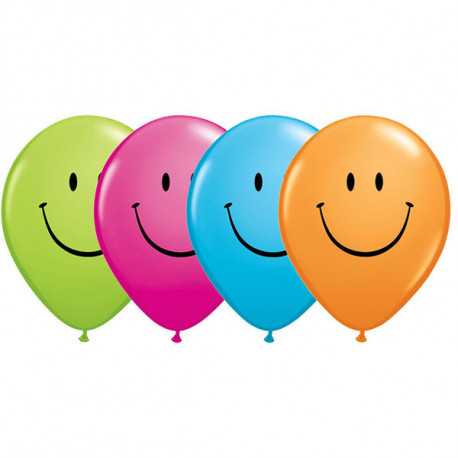 Draga Simona!  Vabim te na praznovanje mojega 10. rojstnega dne. Zbrali se bomo pri meni doma, 19. 6. 2019, ob 16.00. Stanujem na Cvetlični ulici 4, v Kranju. Če bo vreme lepo, se bomo igrali na našem vrt. V primeru slabega vremena bo moj rojstni dan prestavljen. Veselim se našega druženja.Lep pozdrav                                                                                        Andrej